子育て広場だより　　2月号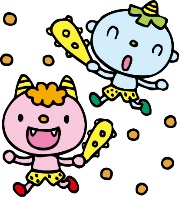 ストレッチ＆ダンス教室　※保護者対象　　　託児あります　　２月１０日（木）１０：００～１１：３０ダンスの先生に、代謝が良くなるストレッチを教えてもらった後、簡単な振り付けを教えてもらい、ダンスを踊ります。託児付きですので、未就園児をお持ちのお母さん方、この機会にダンスを楽しみませんか。⚠　託児も人数によっては密になる可能性もありますので、ご家族に預けることが可能な方はご協力をお願いします。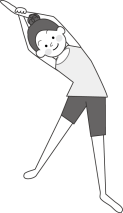 場所　　あさひ幼稚園ホール定員　　１０名程度持ち物　水筒　汗拭きタオル　※運動が出来る、動きやすい服装でお越し下さい。託児利用の方は、お子様１人につき託児料２００円とお子様に必要なお出かけセットてんとうむしくらぶ　　※令和２年４月２日生まれ～令和３年生まれ対象２月１４日（月） １０：００～１１：３０わらべうたを歌いながら親子で触れ合った後、講師の先生に絵本を紹介してもらいます。てんとうむしくらぶでは、わらべうたを歌い出すと子ども達がうたに耳を傾け落ち着いたり眠ってしまったりと毎回不思議な現象が起きています(*^o^*)わらべうたには子ども達を落ち着ける不思議なチカラが秘められているのだなと感じています。この機会にわらべうたを体験されてみませんか。わらべうたは幼児期の子ども達との関わりにも活用できますよ♪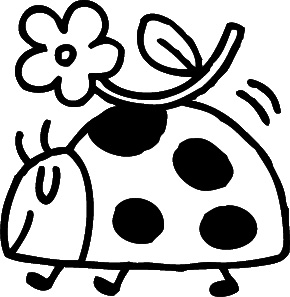 場所　　あさひ幼稚園　子育て支援ルーム定員　　８組持ってくる物　お子様に必要なお出かけセット　保護者の方の水筒言語・発達相談会　　※全園児在園児対象２月１７日（木） １０：００～１２：００　（１人３０分ずつです。）若楠療育園の言語聴覚士・中村先生による個別相談会です。お子様の言葉や発音に心配がある方だけでなく、お友達に上手く気持ちを伝えられずにトラブルになる、落ち着きがない、話が聞けていないなど、気になることがありましたら、この機会に相談されてみませんか。場所　　あさひ幼稚園　談話室など定員　　４名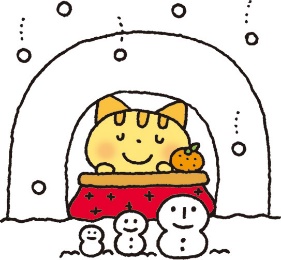 ももぐみ　　※平成３０年４月２日生まれ～平成３１年４月１日生まれ対象２月２４日（木）１０：００～１１：３０親子一緒に同学年のお友達と、朝の会（名前呼び・歌を歌う・絵本の読み聞かせ）に参加したり遊んだりして、幼稚園生活をプチ体験するクラスです。同学年の集まりですので、お母様・お子様のお友達作りにもおすすめです♪　保護者の方も動きやすい服装でお越し下さい。場所　　あさひ幼稚園　子育て支援ルーム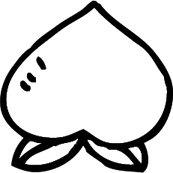 定員　　８組持ち物　水筒・タオル　お願い※新型コロナウイルス対策として、例年より少ない定員で募集しています。たくさんの方に参加していただきたく、初めて参加申込みをされる方を優先的に受付させていただくことがあります。また、募集人数に対してお申し込みが多い場合は、キャンセル待ちをお願いすることもあります。ご理解いただけたらと思います。※参加される方（保護者の方）は、必ず朝の検温と、マスクの着用をお願いします。※中止等になる場合は、あさひ幼稚園ホームページの「子育て支援ブログ」にて、前日までにお知らせいたしますので、当日の朝に必ず確認してから、おいでいただきますようお願いいたします。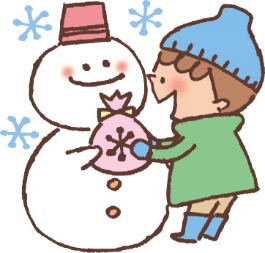 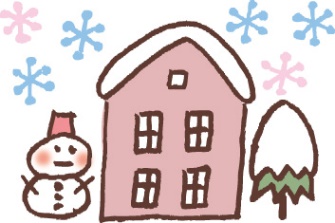 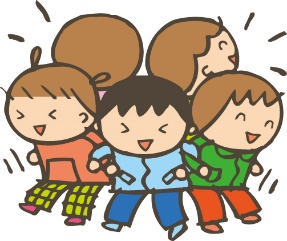 